КЛОПОТАННЯпро включення вебсайту, щодо якого існує занепокоєння щодо дотримання прав інтелектуальної власності, до національного переліку вебсайтівВідомості про заявника*(якщо клопотання подається декількома суб'єктами авторського права та/або суміжних прав, відомості, зазначені у пункті 1, заповнюються щодо кожного власника майнових прав на окремому аркуші)1.1. Для фізичної особиПрізвище, ім’я, по батькові (за наявності) ________________________________________________________________________________________________________________Зареєстроване місце проживання (перебування)/місцезнаходження __________________________________________________________________________________________Поштова адреса  ___________________________________________________________(адреса для листування)Телефон ________________ Адреса електронної пошти __________________________1.2. Для юридичної особиПовне найменування _______________________________________________________Код ЄДРПОУ або реєстраційний номер в іноземній державі (для нерезидентів) ______Адреса місцезнаходження ___________________________________________________Поштова адреса ____________________________________________________________(адреса для листування)Телефон ________________ Адреса електронної пошти __________________________Відомості про представника заявника Прізвище, ім’я, по батькові (за наявності) представника заявника (адвоката/ представника у справах інтелектуальної власності (патентного повіреного)) _______ Документ, що підтверджує повноваження представника заявника (адвоката/представника у справах інтелектуальної власності (патентного повіреного)).(№ свідоцтва, дата видачі, орган що видав)__________________________________________________________________________Зареєстроване місце проживання (перебування)/місцезнаходження ____________________________________________________________________________________________________________________________________________________2.4. Поштова адреса ________________________________________________________(адреса для листування)Телефон _______________ Адреса електронної пошти __________________________Відомості про вебсайтДоменне ім’я, уніфікований локатор ресурсу (URL) або адреса інтернет-протоколу відповідного вебсайту__________________________________________________________________________________________________________________________________________________Відомості про власника вебсайту (за наявності)*4.1. Для фізичної особиПрізвище, ім’я, по батькові (за наявності) ______________________________________________________________________________________________________________Зареєстроване місце проживання (перебування)/місцезнаходження _________________________________________________________________________________________________________________________________________________________________Поштова адреса ___________________________________________________________(адреса для листування)Адреса електронної пошти (за наявності) ______________________________________Телефон (за наявності) _____________________________________________________Інші відомості які можуть бути використані для ідентифікації _____________________________________________________________________________________________4.2. Для юридичної особиПовне найменування ______________________________________________________Код ЄДРПОУ або реєстраційний номер в іноземній державі (для нерезидентів) ______Адреса місцезнаходження __________________________________________________Поштова адреса ___________________________________________________________(адреса для листування)Адреса електронної пошти (за наявності) ______________________________________Телефон (за наявності) _____________________________________________________Інші відомості які можуть бути використані для ідентифікації _____________________________________________________________________________________________Інформація про об’єкт(и) авторського права та/або об’єкт(и) суміжних прав, що розміщений(і) на вебсайті5.1. Вид об’єкта авторського права та/або суміжних прав ___________________________________________________________________________________________________(зазначається згідно з підпунктом 2.2. Порядку)5.2. Повна та скорочена (за наявності) назва об’єкта авторського права та/або суміжних прав _______________________________________________________________________________________________________________________________________________5.3. Рік / дата оприлюднення на вебсайті (за наявності) ___________________________5.4. Документ(и) та відомості, які засвідчують належність заявнику майнових прав інтелектуальної власності__________________________________________________________________________(зазначити вид, дату та номер документа)____________________________________________________________________________________________________________________________________________________5.5. Уніфікований локатор ресурсу (URL) на вебсайт, де розміщено об’єкт об’єкт(и) авторського права та/або об’єкт(и) суміжних прав(у випадку якщо клопотання подається в електронній формі)____________________________________________________________________________________________________________________________________________________Відомості, які засвідчують наявність підстав для подання звернення(підстави передбачені пунктом 2.4. розділу ІІ Порядку)6.1. Способи використання об’єкта авторського права і суміжних прав, що призвели до порушення на дату подання звернення__________________________________________________________________________(зазначаються способи використання відповідно до статей 12, 38-41 Закону України “Про авторське право і суміжні права”)____________________________________________________________________________________________________________________________________________________6.2. Відомості про недотримання власником  вебсайту вимог частини 11 статті 56 Закон України “Про авторське право і суміжні права”повне ім’я або найменування власника веб-сайту та постачальника послуг хостингу;повна адреса місця проживання або місцезнаходження власника веб-сайту та постачальника послуг хостингу;контактна інформація власника веб-сайту та постачальника послуг хостингу, у тому числі адреса електронної пошти, номер телефону, за якими з ними можливо оперативно зв’язатися. Перелік документів і матеріалів, що додаються до клопотанняДокументи, які засвідчують належність заявнику майнових прав інтелектуальної власності на ___ арк. (за наявності);Відомості про вид, назву, рік оприлюднення (якщо відомо) об'єктів авторського права та/або об'єктів суміжних прав відповідно до підпункту 2.2. Порядку  на ____ арк.;Документи (скріншоти з вебсайтів**) які містять відомості про факт використання твору, щодо якого подано звернення на ___ арк;Документи (скріншоти з вебсайтів**), які підтверджують відомості про обставини використання твору в Інтернеті на ___ арк.;Документи, що підтверджують повноваження представника заявника на ___ арк.;Інше _________________________________________________________________.Своїм підписом підтверджую достатність і достовірність відомостей, зазначених у зверненніДата 	___________         		   (ПІДПИС)			 	      (Ім’я ПРІЗВИЩЕ)_____________________________________________________________________________________________________* під час заповнення відповідна клітинка  відмічається позначкою «х».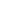 **документи повинні бути придатними для сприйняття їх змісту, а також оформлюються таким чином, щоб їх можна було безпосередньо копіювати, зберігати протягом строку зберігання; у разі надання документів у паперовому вигляді, документ має бути засвідчений підписом представника заявника; у разі надання документів в електронному вигляді, документ має бути засвідчений КЕП.